          2n d’ESO Barcelona,  22 de Gener de 2019Benvolguda família,Els propers dies  6 ,7 i 8  de Febrer i coincidint amb les dates de l'esquiada, es faran les següents activitats esportives:Dimecres   6Activitat: Visita i activitats a CosmocaixaLloc: CosmocaixaTransport: Autobús V23 i H2	Sortida: 9h 	Arribada:  A l’institut  a les 14 h aprox.Dijous 7 Activitat:  Tennis taula/  Tchoukball           Lloc: CEM La Mar BellaTransport: Metro línia 4 (Poblenou)	Sortida: 9h.	Arribada:  A l’institut  a les 14 h aprox.Cal  portar roba i calçat esportiu.Divendres 8Activitat: Patinatge 	Lloc: Pista de Gel,Camp Nou. Av. De Joan XXII s/n	Transport: Metro línia 5 (Collblanc) 	Sortida : De l’institut a les 9 h 	Arribada: A l’institut  a les 14 h aprox.Cal  portar guants i mitjons gruixutsEl preu de les tres activitats  és de 18€. No inclou el transport, cal portar targeta amb 2 viatges cada dia.  Aquest pagament serà domiciliat a partir del  28 de gener.Les activitats  són obligatòries, com sempre, per a tot l’alumnat. Si l’alumne/a no hi pot participar cal que els pares ho justifiquin  per escrit abans del dilluns  28  de Gener per tal de poder anul·lar la reserva i el cobrament de l’activitat. Lliurar la  justificació a Maribel Calabozo ( Coordinadora d’extraescolars ) o a Neus Badia ( Secretaria).Atentament: Maribel, coordinadora d’activitats extraescolars.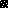 